Profielkeuzeformulier Gymnasium cohort 2023-2024 Gemeenschappelijk deelAlle leerlingen volgen deze vakken:De leerling kiest één vak uit het aanbod: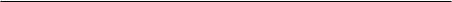 Profielvakken Deze vakken zijn verplicht, geen keuzemogelijkheid: De leerling kiest één vak uit het aanbod: De leerling kiest één vak uit het aanbod: ProfielkeuzevakkenDe leerling kiest één vak uit het aanbod:Vrije deelDe leerling kiest één vak uit het aanbod:Extra vakDe leerling kiest één vak uit het gehele aanbod. Het extra vak wordt niet ingeroosterd. Nederlands, English IB, P.E., LOB, Maatschappijleer (4e leerjaar), Profile Project (5e en 6e leerjaar), Mentorles. cultuur en maatschappij economie en maatschappij natuur en gezondheid natuur en techniek Grieks Grieks Grieks Grieks Latijn Latijn Latijn Latijn cultuur en maatschappij economie en maatschappij natuur en gezondheid natuur en techniek geschiedenis economie biologie natuurkunde geschiedenis scheikunde scheikunde wiskunde B cultuur en maatschappij economie en maatschappij natuur en gezondheid natuur en techniek wiskunde a wiskunde a wiskunde a Nvt. wiskunde c wiskunde b wiskunde b cultuur en maatschappij economie en maatschappij natuur en gezondheid natuur en techniek kunst beeldende vorming Nvt. Nvt. Nvt. kunst muziek Nvt.Nvt. Nvt. cultuur en maatschappij economie en maatschappij natuur en gezondheid natuur en techniek aardrijkskunde aardrijkskunde aardrijkskunde biologie economie maatschappijweten- schappen natuurkunde maatschappijweten- schappen Frans Duits Spaans cultuur en maatschappij economie en maatschappij natuur en gezondheid natuur en techniek aardrijkskunde aardrijkskunde aardrijkskunde filosofie maatschappijweten- schappen maatschappijweten- schappen filosofie kunst beeldend filosofie filosofie kunst beeldend kunst muziek Duits kunst beeldend kunst muziek geschiedenis Frans kunst muziek geschiedenis economie Spaans biologie economie Grieks biologie Grieks Grieks Latijn Grieks Latijn Latijn Latijn 